ПРОЕКТ ЛЕСОВОССТАНОВЛЕНИЯна весну (осень) 20___ год1. Характеристика местоположения лесного участка:наименование лесничества ______________________________________________________участковое лесничество ________________________________________________________№ квартала ______ № выдела ______, площадь лесного участка _______ га.2. Характеристика лесорастительных условий:лесорастительная зона расположения лесного участка (степная, лесостепная)     (нужное подчеркнуть)рельеф _______________________________________________________________________гидрологические условия _______________________________________________________почвы ________________________________________________________________________тип лесорастительных условий __________________________________________________3. Характеристика площади лесного участка:категория лесокультурной площади ______________________________________________ пригодность участка для работы техники __________________________________________заселённость почвы вредными организмами _______________________________________4. Характеристика вырубки:количество пней на единице площади, их высота ___________________________________состояние очистки от порубочных остатков и валежника ____________________________характер и размещение оставленных деревьев и кустарников _________________________степень задернения и минерализации почвы _______________________________________5. Характеристика имеющихся жизнеспособного подроста и молодняка лесных древесных пород:состав пород __________________________________________________________________средний возраст _______________________________________________________________средняя высота ________________________________________________________________количество деревьев и кустарников на 1 га (по породам) __________________________________________________________________________________________________________размещение их по площади лесного участка _______________________________________состояние лесных насаждений и его оценка ________________________________________6. Проектируемый способ лесовосстановления ________________________________7. Обоснование проектируемого способа лесовосстановления, главных(ой) лесных(ой) древесных(ой) пород(ы), породного состава восстанавливаемых лесов, с учетом особенностей производства работ в различных категориях защитности лесов и особо защитных участках лесов: ___________________________________________________________________________________________________________________________________________________________________________________________________________8. Сроки и технологии (методы) выполнения работ по лесовосстановлению:способы и время подготовки почвы _______________________________________________способы, время и глубина обработки почвы _____________________________________________________________________________________________________________________размещение площадок, террас, полос, борозд на площади, размеры площадок, террас, ширина полос и борозд _________________________________________________________метод, способ и сроки производства работ по лесовосстановлению ______________________________________________________________________________________________________________________________________________________________________________расстояние между рядами и в рядах, количество посадочных (посевных) мест на площадке__________________________________________________________________________________________________________________________________________________________количество посадочных (посевных) мест на 1 га: ___________ штук.схема смешения пород _________________________________________________________9. Требования к используемому для лесовосстановления посадочному (посевному) материалу:характеристика посадочного (посевного) материала (возраст, высота, диаметр стволика у корневой шейки и др.) __________________________________________________________ 
_____________________________________________________________________________тип посадочного материала (открытая корневая система, закрытая корневая система)(нужное подчеркнуть)расчет потребности посадочного (посевного) материала _____________________________ _____________________________________________________________________________способ подготовки сеянцев (семян) к посадке (посеву) ______________________________ _____________________________________________________________________________10. Требования к молоднякам, площади которых подлежат отнесению к землям, на которых расположены леса, для признания работ по лесовосстановлению завершенными:Состав  _______________________________________________________________________возраст деревьев главной породы  ________________________________________________количество растений главной породы на 1 га _______________________________________средняя высота деревьев главной породы   _________________________________________11. Объем работ по лесовосстановлению (площадь лесовосстановления) ________ га.12. Намечаемые агротехнические и лесоводственные уходы за лесными культурами, количество и объем уходов по годам ___________________________________________________________________________________________________________________________13. Противопожарные мероприятия _______________________________________________________________________________________________________________________14. Иная информация: _____________________________________________________ _____________________________________________________________________________ _____________________________________________________________________________15. Схема участка, проектируемого для лесовосстановления, прилагается.Проект составил: ____________________ (подпись)____________________________________ (должность)____________________________________ (ФИО)«___» ___________ 20 ___ г.Приложение к проекту лесовосстановленияСХЕМАрасположения участка лесовосстановленияМестоположение участка лесовосстановления:Саратовская область,________________________ лесничество, ____________________ участковое лесничество,квартал ________, выдел ________.Масштаб 1:_________________________Площадь ________________________ гаУсловные обозначения:Граница квартала                        _________Граница выдела                           …………...Участок лесовосстановленияПримечание: Для вычерчивания схемы расположения участка лесовосстановления используются фрагменты картографических материалов лесоустройства - планшеты 
М 1:10 000, 1:25 000.Схему составил: _____________________ (подпись)____________________________________ (должность)____________________________________ (ФИО)«___» ___________ 20 ___ г.Согласовано: ____________________первый заместитель министра природных ресурсов и экологии Саратовской области – начальник управления лесного хозяйства_________________________________(ФИО)«____» _________________ 20____ г.ГеоданныеГеоданныеГеоданныеточкирумбыдлина (м)0-1ЮЗ:22350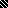 